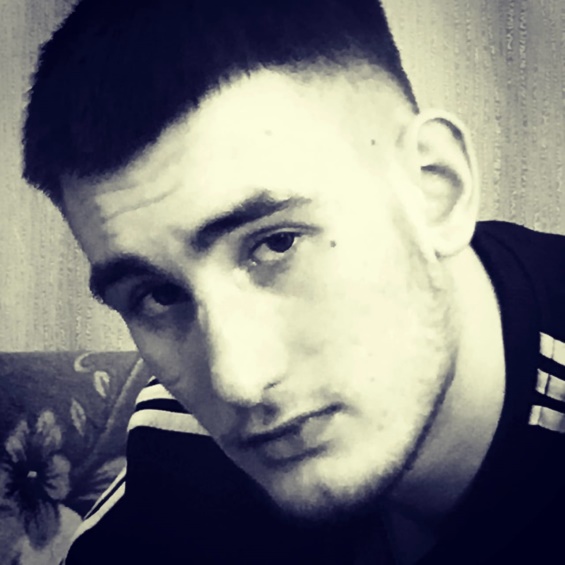 Титоренко Иван ВячеславовичРЕЗЮМЕсоискателя на должность«Техники»Личные данные:Адрес:  п.Ванино, ул. Киевская, д.2, кв.99Контактные данные: 8-914-419-72-11E-mail: Сведения о себеДата рождения: 22 января 2003 г.Семейное положение: не женатЛичные качества: амбициозность, коммуникабельность, целеустремленность.Опыт работы:Не имеетсяОбразование:КГБ ПОУ ВМК ЦОПП «Ванинский межотраслевой колледж (Центр опережающей профессиональной подготовки)»Специальность: Техническая эксплуатация подъёмно-транспортных, строительных, дорожных машин и оборудования.Профессиональные навыки: Я знаю: - устройство и принцип действия железнодорожно-строительных машин, автомобилей, тракторов и их составных частей;принципы, лежащие в основе функционирования электрических машин и электронной техники;- основные положения по эксплуатации, обслуживанию и ремонту подъемно-транспортных, строительных, дорожных машин и оборудования;- правила проверки и настройки параметров и характеристик дефектоскопных установок, ультразвуковых и магнитных съемных дефектоскопов, дефектоскопов с микропроцессорными устройствами;Я умею: - читать, собирать и определять параметры электрических цепей электрических машин постоянного и переменного тока;- читать кинематические и принципиальные электрические, гидравлические и пневматические схемы подъемно-транспортных, строительных, дорожных машин и оборудования;- проводить частичную разборку, сборку сборочных единиц подъемно-транспортных, строительных, дорожных машин и оборудования;- применять методики при проведении технического обслуживания и ремонта железнодорожно-строительных машин, оборудованных лазерными установками, промышленной электроникой и контрольно-измерительной аппаратурой.Технические навыки:Эксплуатация подъемно-транспортных, строительных, дорожных машин и оборудования при строительстве, содержании и ремонте дорог Обеспечивать безопасное и качественное выполнение работ при использовании подъемно-транспортных, строительных, дорожных машин и механизмов;Выполнять требования нормативно-технической документации по организации эксплуатации машин при строительстве, содержании и ремонте дорог.Дополнительные сведения о себе:Имею водительское удостоверение категории В.  Порядочный, ответственный. Хочу стать предпринимателем. 